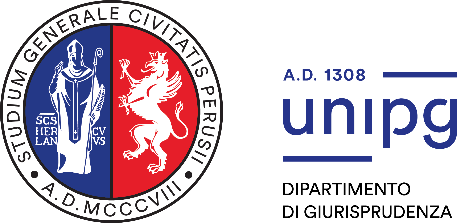 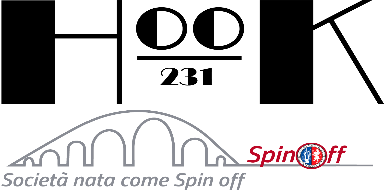 CORSO DI SPECIALIZZAZIONE “ACCESSO ALLA SCENA DEL CRIMINE: L’INTERVENTO DEL FIRST RESPONDER”Il/la sottoscritto/a ____________________________________ nato/a a ________________ il _____________, residente in via ____________________  ____nel comune di ______________________, Prov. _________________________, CAP __________________ Codice fiscale___________________________ Recapito telefonico _______________________E-mail ______________________________ Pec_________________________.CHIEDEdi essere iscritto/a al corso/i di specializzazione sull’Accesso alla scena del crimine, organizzati dal Dipartimento di Giurisprudenza dell’Università degli Studi di Perugia in collaborazione con la HOOK 231 S.r.l., società nata come Spin off accademico dell’Università degli Studi di Perugia.Nello specifico (spuntare i corsi ai quali si intende partecipare):Profili generali (a cui parteciperanno gli iscritti a tutti i Corsi): Scena del crimine: Sopralluogo giudiziario - Regole di accesso alla scena del crimine per i first responder, attività di analisi della scena del crimine.□  Profili specialistici. Il sopralluogo psico-criminologico;□	Profili specialistici. Scena del crimine: le tracce biologiche, indagini genetiche (prova del DNA);□  Profili specialistici. Scena del crimine: indagini digitali (Digital forensics);□  Profili specialistici. Scena del crimine: indagini balistiche: armi e munizioni, la               balistica terminale, la balistica comparativa, i residui di colpo d’arma da fuoco;□   Profili specialistici. Scena del crimine: rilevamento impronte papillari, plantari, di pneumatici e di strumenti effrattori;□ Profili specialistici. Scena del crimine: analisi delle macchie di sangue (Bloodstain Pattern Analysis BPA);□   Profili specialistici. Scena del crimine: indagini tradizionali e indagini tecnico scientifiche in caso di incidenti stradali.Sceglie come modalità di frequenza:□	Lezioni in presenza presso il Dipartimento di Giurisprudenza;□	Lezioni fruibili da remoto attraverso la piattaforma Teams di Ateneo.CONDIZIONI GENERALII corsi si terranno presso il Dipartimento di Giurisprudenza dell’Università degli studi di Perugia, Via A. Pascoli, 33 Perugia.Nel caso di eventuali restrizioni normative relative all’emergenza Covid sarà comunque garantita l’erogazione didattica in modalità telematica attraverso la piattaforma Teams di Ateneo.Le iscrizioni sono aperte dal giorno 8 aprile 2021 fino a tutto il 20 maggio 2021 e comunque non oltre l’esaurimento dei posti disponibili. Per ogni Corso sarà rilasciato al corsista: un attestato di superamento della prova finale ovvero un attestato di frequenza (nel caso che il corsista non voglia sostenere o non superi la prova finale). COSTO DI ISCRIZIONELa retta di frequenza è così determinata (spuntare la retta relativa al numero dei corsi che si intende frequentare):□ Parte generale + n. 1 Corso, costo: € 348,92 (iva compresa);□ Parte generale + n. 2 Corsi, costo: € 498,98 (iva compresa);□ Parte generale + n. 3 Corsi, costo: € 647,82 (iva compresa);□ Parte generale + n. 4 Corsi, costo: €797,88 (iva compresa);□ Parte generale + n. 5 Corsi, costo: € 947,94 (iva compresa);□ Parte generale + n. 6 Corsi, costo: 1.098,00 (iva compresa);□ Parte generale + n. 7 Corsi, costo: 1.249,28 (iva compresa).Per importi superiori ad € 500,00 è prevista la possibilità di rateizzare l’iscrizione in due tranche al 50%, la prima da versare al momento dell’iscrizione, la seconda entro il 1 giugno 2021.Il sottoscritto si impegna al rispetto integrale del regolamento del corso ed assume l’obbligo di pagare integralmente nelle modalità indicate la retta di frequenza.Il sottoscritto richiede la fatturazione:Օ 	come persona fisica;	IBAN ___________________________________ (per l’eventuale restituzione)Օ	come persona giuridica o libero professionista, in questo caso indicare gli estremi di fatturazione:	Ragione sociale_______________________________	Indirizzo_____________________________________	Partita Iva____________________________________	Pec_________________________________________	Codice univoco_______________________________	IBAN____________________________________ (per l’eventuale restituzione)MODALITÀ DI PAGAMENTOI pagamenti dovranno avvenire tramite bonifico bancario o altro strumento idoneo. Il bonifico dovrà essere effettuato sul c/c intestato alla: Hook 231 S.r.l., IBAN IT08Q0200803043000101401142 indicando espressamente in causale: Accesso alla scena del crimine, il numero o i numeri relativi ai corsi acquistati, nome e cognome del corsista, rata unica / prima rata / seconda rata.Copia della contabile del bonifico dovrà essere inviata unitamente al modulo di iscrizione sottoscritto all’indirizzo mail  adriano.ferranti@unipg.it.Resta inteso che in caso di rateizzazione il mancato versamento di una rata nei termini previsti comporterà l’esclusione dal corso con riserva per la Hook 231 S.r.l. per il recupero dell’intera retta di frequenza.Luogo e data 						Firma__________________ 					________________________Per formalizzare l’iscrizione è necessario inviare all’indirizzo adriano.ferranti@unipg.it la seguente documentazione:modulo di iscrizione compilato e sottoscritto;modulo privacy sottoscritto;copia della ricevuta di avvenuto versamento della I rata o del versamento in unica soluzione;fotocopia di un documento d’identità in corso di validità;Autocertificazione di appartenenza ad una delle categorie destinatarie di agevolazioni (per coloro che hanno diritto allo sconto del 10%).